Capacités requises par type de posteCette page voUs permet d'évaluer vos capacités a assure les taches par le chef de bord.Une seule validation est nécessaire pour le poste d'Equipier de pont et de Chef de Quart.Pour le rôle de Chef de Bord Une validation est nécessaire en WE Croisière et Expérience1. Equipier de Pont       Les déplacements sur le pont d'un navire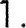 L'équipement personnelLa tenue d'un capLa participation atJX manœuvres de base (Arrêt, virements)La participation aux mesures de réduction de voileLa participation aux mesures d'accostage et d'amarrageLes réglages du navireL'utilisation de 4 nœuds de baseL'observation des risques courants (abordage, danger, incidents matériels,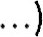 2. Chef de Quart     Toutes les capacités de l'Equipier de Pont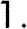 TOUS les postes à bord (Y compris à l'intérieur du navire)L'observation et l'analyse des évolutions météorologiquesLes réglages du navire et leurs adaptations en fonction du vent et de l'allureLa direction des manœuvres et la coordination d'un équipageLe suivi d'une route à l'estime. L'utilisation des cartes de navigations et du livre de bordLa prévention des abordages et l'application des consignes de sécuritéLa récupération d'un homme a la merLa vérification et l'entretien de base du matériel3. Chef de Bord   Toutes les capacités du chef de Quart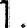 La préparation de la navigation envisagéeLe choix et l'adaptation de la navigation en fonction de la météo, du navire et de l'équipageL'utilisation des instruments de bord. Le tracé et le suivi d'une route (estime, astronomie..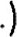 La répartition de rôles et l'organisation de la vie a bord (prévention et gestion des conflits)La sécurité de l'équipage et la sauvegarde du matériel en toute circonstanceLa récupération d'un homme à la mer en solitaireLa maintenance régulière du navire (gréement, voiles, moteurs, étanchéité . . )La mise au point d'un navire pour en améliorer le rendement (réglage, équilibre des poids . . )4. Connaissances techniques approfondies du Chef de Bord    La chronologie des actions de l'équipage et la représentation graphique des routes et trajectoires du navire lors des manœuvres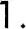 La navigation (Balisage, feux, marées ; Lecture et utilisation de carte ; Livres de bord, Documents nautiques ; aide électronique, notion de navigation astro)La marche du navire (poussée vélique et stabilité ; fonctionnement dynamique du navire ; équilibre soUs voile et réglage)La météorologie (Mouvements généraux , schéma prévisionnels ; Les effets IOCCIUX ; information, observation et interprétation)La réglementation (règles de barre et de route , catégorie de navigation et armement ; environnement institutionnel ; droit)La technologie (éléments constitutifs du navire ; vérification et maintenance des points sensibles inventaire )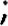 Le secourisme en mer : hygiène, santé, pathologies de la mer, consultation radio médicale et conduite a tenir